МУНИЦИПАЛЬНОЕ БЮДЖЕТНОЕ ОБРАЗОВАТЕЛЬНОЕ УЧРЕЖДЕНИЕСРЕДНЯЯ ОБЩЕОБРАЗОВАТЕЛЬНАЯ ШКОЛА №1 Г.ОХАНСКА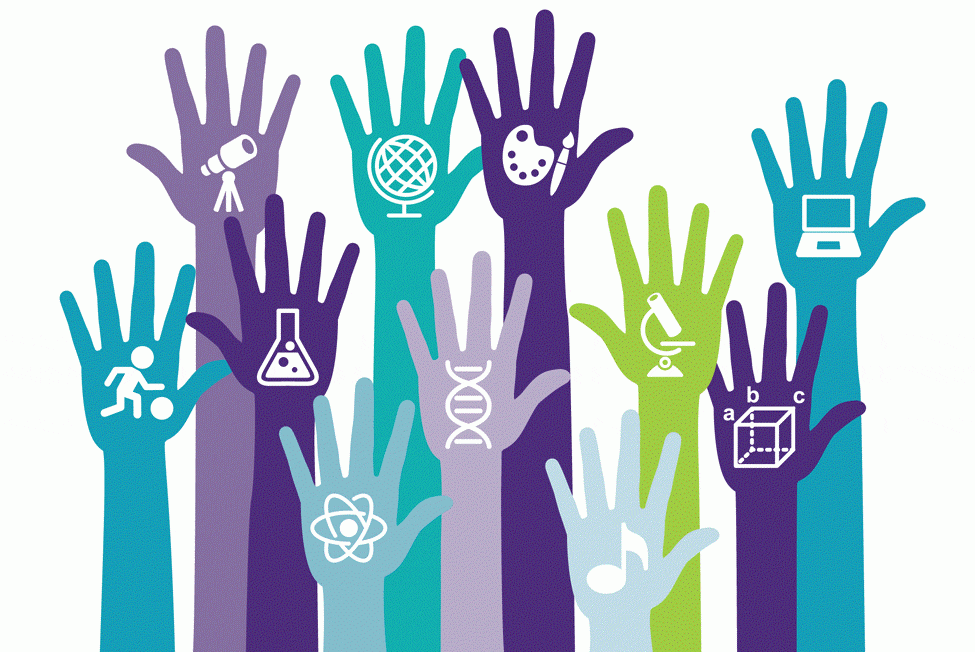 ДНЕВНИК ТЬЮТОРАНТАФИО тьюторанта _______________________________________________ФИО тьютора _________________________________________________ПРОФИ, 2019ВведениеСерьезное стремление к какой-либо цели – поистине половина успеха в ее достижении.(В.Гумбольдт)Дневник – записи, которые помогают фиксировать и отслеживать изменения, связанные с развитием жизни на определенном промежутке времени, содержащие впечатления и размышления.Рефлексия – способность анализировать свою деятельность (самопознание, самопонимание).Тьютор – это наставник, консультант. Задача тьютора – помочь тьюторанту  определить собственные  познавательные интересы, предпочтения, помочь понять, где и каким образом можно это реализовать.Тьюторант – ученик, которому требуется индивидуальное сопровождение.Тьюториал – встреча.КДП – коммуникативно-деятельностная пробаНемного обо мнеЗакончите приведенные ниже предложения. Я увлекаюсь: ________________________________________________________________________________________________________________________Могу организовать: ________________________________________________________________________________________________________________________Мне интересно узнать:________________________________________________________________________________________________________________________________________________________________Профессия моей мечты… _________________________________________________________________________________________________________________________________Любимые предметыПронумеруйте в порядке убывания школьные предметы: самый любимый предмет обозначьте цифрой 1, менее любимый – цифрой 2 и т. д. Образовательный запрос/предложениеЯ хотел бы посетить:___________________________________________________________________________________________________________________________________________________________________________________Я бы хотел поучаствовать: ____________________________________________________________________________________________________________________________________________________________________________________Мои ожидания от лагеря ПРОФИ:  ________________________________________________________________________________________________________________________________________________________________________________________________________________________________________________________________________________________________________________________________________________________________________Лист выбора КДПЯ бы хотел/а пройти КДП в коммуникативной задаче __________________________, потому что ______________________________________________________________________________________________________Я бы хотел/а пройти КДП в профессии __________________, потому что ______________________________________________________________________________________________________________________________________________Экскурсии, которые я посетил/аЭкскурсии, которые я посетил/аКоммуникативно-деятельностная пробаМне понравилось/ не понравилось ______________________________________________________________________________________Было трудно ______________________________________________________________________________________Получилось ______________________________________________________________________________________Не получилось ______________________________________________________________________________________Я понял /а ______________________________________________________________________________________В дальнейшем я бы хотел /а ______________________________________________________________________________________Рефлексивное эссе___________________________________________________________________________________________________________________________________________________________________________________________________________________________________________________________________________________________________________________________________________________________________________________________________________________________________________________________________________________________________________________________________________________________________________________________________________________________________________________________________________________________________________________________________________________________________________________________________________________________________________________________________________________________________________________________________________________________________________________________________________________________________________________________________________Фразы для рефлексии:Я хотел…Я почувствовал…Было интересно…Я реализовал…Было странно…В следующий раз хотелось…Эта встреча запомнилась…В следующий раз…Было странно…Я ожидал…У меня не/получилось …Меня удивило…Я понял, что…Я смог…Я приобрел…Предмет Оценка по шкалеМатематикаРусский языкЛитератураИностранный языкХимияБиологияФизикаГеографияИнформатикаФизическая культураДатаПредприятиеМои ожиданияРезультатДатаПредприятиеМои ожиданияРезультат